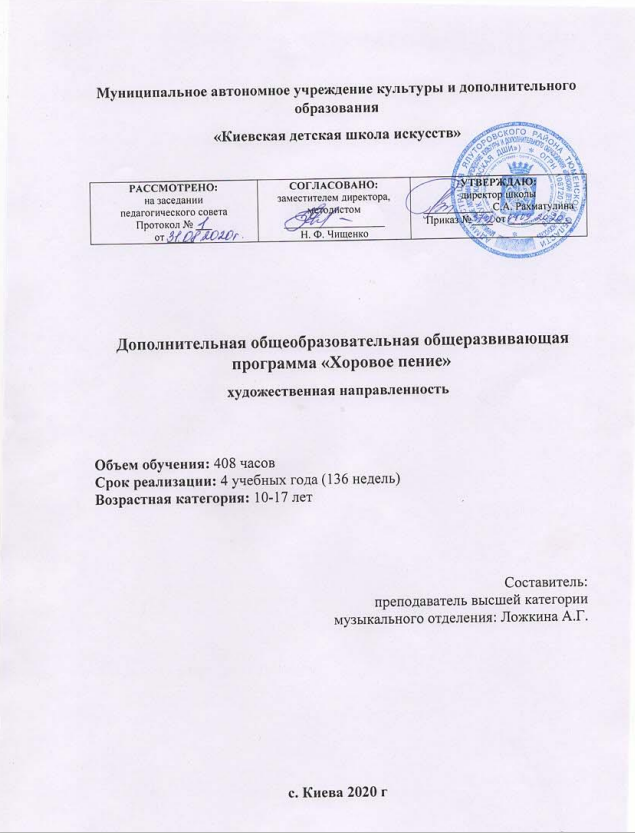 СодержаниеПояснительная запискаПрограмма «Хоровое пение» разработана на основе и с учетом «Рекомендаций по организации образовательной и методической деятельности при реализации общеразвивающих программ в области искусств», направленных письмом Министерства культуры Российской Федерации от 21.11.2013 №191-0139/06-ГИ.Дополнительная общеобразовательная общеразвивающая программа «Хоровое пение» имеет художественную направленность. Основной вид деятельности-хоровое исполнительство. Уровень программы-стартовыйЯзык обучения-русскийСрок освоения программы: 4 года (136 недель)Форма обучения -очнаяВ наше время у детей масса возможностей, чтобы сделать свою жизнь насыщенной и интересной. И одним из самых доступных изобретений человечества является хор. В последние годы быстрыми темпами развивается хоровое движение в России, рождаются новые коллективы, проводятся фестивали и конкурсы, привлекая своим масштабом все больше и больше молодежи. Хоровое пение-основной показатель здоровой нации. Программа направлена на выявление одаренных детей в области хорового искусства, способствует приобретению детьми определенного комплекса знаний, умений и навыков, позволяющих исполнять хоровые произведения в соответствии с необходимым уровнем музыкальной грамотности и стилевыми традициями. Вырабатывает у детей опыт творческой деятельности. Огромное значение принадлежит репертуару хорового коллектива. Изучение лучших песенных образцов русских и отечественных композиторов способствует решению общей задачи воспитания детей, развитию в них чувства патриотизма. Еще одно, обязательное, направление хорового репертуара- это народная музыка. Использование в репертуаре лучших образцов народно-песенного творчества нашей страны и стран мира приводит учащихся к более глубокому знакомству с истоками народной культуры.Дополнительная общеобразовательная общеразвивающая программа «Хоровое пение» разработана на основе: -Федерального Закона Российской Федерации от 29.12.2012 № 273 «Об образовании в Российской Федерации»;-Федерального закона от 24 июля 1998 г. № 124-ФЗ «Об основных гарантиях прав ребенка в Российской Федерации»;- Распоряжения Правительства Российской Федерации от 29 мая 2015 г. № 996-р«Об утверждении Стратегии развития воспитания в Российской Федерации на период до 2025 года»;- Постановления Главного государственного санитарного врача Российской Федерации от 28.09.2020 г. № 28 "Об утверждении санитарных правил СП 2.4. 3648-20 "Санитарно-эпидемиологические требования к организациям воспитания и обучения, отдыха и оздоровления детей и молодежи".- Распоряжения Минпросвещения России от 18.05.2020 г. № Р-44 «Об утверждении методических рекомендаций для внедрения в основные образовательные программы современных цифровых технологий».- Распоряжения Правительства Российской Федерации от 31 марта 2022 г. № 678р «Об утверждении Концепции развития дополнительного образования детей до 2030 г. и плана мероприятий по ее реализации»;- Приказа Министерства просвещения Российской Федерации от 27.07.2022 г. № 629 "Об утверждении Порядка организации и осуществления образовательной деятельности по дополнительным общеобразовательным программам"- Приказа Минпросвещения Российской Федерации от 03.09.2019 № 467 «Об утверждении Целевой модели развития региональных систем дополнительного образования детей»;- Приказа Минобрнауки России от 23 августа 2017 года № 816 «Об утверждении Порядка применения организациями, осуществляющими образовательную деятельность, электронного обучения, дистанционных образовательных технологий при реализации образовательных программ»;- Письма Минобрнауки России от 18.11.2015 №09-3242. «Методические рекомендации по проектированию дополнительных общеразвивающих программ».- Устава муниципального автономного учреждения культуры и дополнительного образования «Киевская детская школа искусств»;- Положения об единых требованиях к дополнительным общеобразовательным общеразвивающим программам МАУК ДО «Киевская ДШИ» от 25.03.2016 г.Актуальность программыХоровое пение на территории Ялуторовского района представляет большую ценность и пользуется популярностью. Решает целый ряд творческих, психологических и социально-педагогических задач. В   современном, стремительно меняющемся, мире социальная адаптация является главной задачей для современного ребенка, позволяющая заниматься любимым делом, достичь успеха, одобрения или восхищения среди сверстников в избранном виде деятельности. Для родителя важно воспитать культурную, самодостаточную личность, сохранить здоровье ребенка, вырастить хорошего человека. Программа «Хоровое пение» предоставляет детям не только возможность освоения учебного предмета, но и развивает умения и навыки совместной деятельности в коллективных творческих проектах, различных районных мероприятиях и концертах Ялуторовского района.  А также возможность поддержки одаренных детей: занесение в «Банк одаренных и талантливых детей и молодежи Ялуторовского района», «Региональную базу данных талантливых детей и молодежи Тюменской области», где учащиеся по результатам достижений награждаются дипломами, памятными значками, путевками в детские оздоровительные лагеря. Педагогическая целесообразность:Программа педагогически целесообразна, так как хоровое пение имеет несколько особенностей, положительно влияющих на массовый охват учащихся. Во-первых- это разностороннее музыкальное воспитание, развитие музыкально-творческих способностей. Во-вторых-воспитание дисциплинированности, чувства долга и ответственности за общий труд. В третьих- это оздоровительная, наиболее массовая форма охраны голоса, где пение благотворно влияет на развитие голоса, помогает строить плавную и непрерывную речь. Программа обеспечивает формирование умений певческой деятельности и совершенствования специальных вокальных навыков: певческой установки, звукообразования, певческого дыхания, артикуляции.Отличительной особенностью данной программы является возможность учащихся исполнять не только классическую музыку, но и произведения популярной эстрадной музыки с элементами сценического движения, где более полно раскрываются творческие способности детей. Это направление синтезирует в своей структуре элементы хореографии и хорового пения, обеспечивая тем самым эффективные возможности для развития навыков и умений хориста, знакомит его с интересной, увлекательной формой хорового исполнительства.                                   Цель и задачи учебного предметаЦель:- развитие музыкальных способностей, знаний, умений и навыков у учащихся посредством хорового и ансамблевого исполнительства.Задачи:Образовательные:- научить детей применять вокально-хоровые навыки в пении;- формировать ансамблевый строй (горизонтальный, вертикальный);- использовать стилистический подход к исполняемому репертуару;- применять средства музыкальной выразительности в пение;- учить певцов сочетанию сольного пения с хоровым.Развивающие:- Развивать голосовые данные, музыкальный слух (мелодический, гармонический), память, чувство метроритма, творческие способности, эмоциональную сферу, навыки слухового контроля исполняемых произведений.Воспитательные:- привить любовь к песенному жанру;- создать атмосферу значимости, увлечённости, успешности каждого члена коллектива;- научить воспринимать вокальные произведения, как важную часть жизни каждого человека;- воспитывать сценическую культуру исполнения учащихся посредством концертных выступлений;- через песенный репертуар воспитывать такие качества, как любовь к Родине, доброту, уважение, чуткость, заботу друг о друге и об окружающем мире и т.д.;- расширить музыкальный кругозор в области хорового искусства, включая в репертуар народные песни, произведения русских и зарубежных классиков, современных композиторов.Адресат программыПрограмма адресована детям 10-17 лет. Этот период можно разделить на 3 возрастные группы. Дети 10-13 лет: это старший домутационный период, где, благодаря развитию грудной клетки, голос приобретает силу, становится более полетным и звонким. Дети 13-15 лет: мутационный период, когда детский организм начинает бурно расти, изменяться и превращаться во взрослый организм, происходят изменения и в голосовом аппарате. Появляется сип, уменьшается диапазон, голос может срываться. В голосе мальчиков изменения более явные, чем у девочек. Необходимо соблюдать певческий режим, избегать громкого пения, пения высоких звуков.Дети 16-17 лет: послемутационный период, когда начинают проявляться характерные черты взрослого человека. Голос уже набирает силу и приближается к звучанию взрослого голоса.  Петь нужно без крика, так как связки после мутации еще не окрепшие.Категория детей, поступающих на обучение, проходят прослушивание. По его результатам зачисляются на дополнительную общеобразовательную общеразвивающую программу «Хоровое пение». Условия набора детей в коллектив: принимаются все желающие. Наполняемость хора составляет от 10 до 25 человек.Дополнительная общеобразовательная общеразвивающая   программа «Хоровое пение» рассчитана на 4 года обучения:1 год-102 часа2 год -102 часа3 год-102 часа4 год-102 часаФорма обучения –очная.Форма реализации программы –традиционная.Режим занятий, особенности организации образовательного процесса.Занятия проводятся в концертном зале 2 раза в неделю по 1,5 академических часа (60 минут) с обязательным перерывом длительностью 10 минут. Продолжительность одного академического часа-40 минут. Общее количество часов в неделю -3 часа. Форма занятий-групповая. Состав хорового класса: постоянный.Формы и методы обучения Формы занятий:-традиционные занятия;-праздники, конкурсы, фестивали, концерты;-занятие- репетиция;-занятие - концерт;-открытые уроки;Методы на занятиях:В результате реализации   дополнительной   общеобразовательной общеразвивающей   программы «Хоровое пение» запланировано достижение следующих результатов: Предметные результаты:- развитие художественного вкуса, устойчивый интерес к музыкальному искусству и вокально-хоровому виду музыкально-творческой деятельности; - развитое художественное восприятие, умение оценивать вокально-хоровые произведения, размышлять о музыке как способе выражения духовных переживаний человека; - общее понятие о роли музыки в жизни человека и его духовно-нравственном развитии, знание основных закономерностей музыкального искусства; - представление о художественной картине мира на основе освоения отечественных традиций и постижения историко-культурной, этнической, региональной самобытности музыкального искусства разных народов; - использование элементарных вокально-хоровых умений и навыков при воплощении художественно-образного содержания музыкальных произведений в различных видах внеурочной деятельности;  - готовность применять полученные знания и приобретённый опыт творческой деятельности при реализации различных проектов для организации содержательного культурного досуга во внеурочной и внешкольной деятельности; - участие в концертной деятельности, исполнение вокально-хоровых произведений, импровизаций, театральных спектаклей, музыкальных фестивалей и конкурсов и др. Метапредметные результаты: - наблюдения за различными явлениями жизни и искусства во внеурочной деятельности, понимание их специфики и эстетического многообразия; - ориентированность в культурном многообразии окружающей действительности, участие в жизни микро- и макросоциума; - овладение способностью к реализации собственных творческих замыслов через понимание целей, выбор способов решения проблем поискового характера; - применение знаково-символических и речевых средств для расширения коммуникативных и познавательных задач; - готовность к логическим действиям: анализ, сравнение, синтез, общение, классификация по стилям и жанрам музыкального искусства; - планирование, контроль и оценка собственных учебных действий, понимание их успешности или причин не успешности, умение корректировать свои действия; - участие в совместной деятельности на основе сотрудничества, поиска компромиссов, распределение функций и ролей; - умение воспринимать окружающий мир во всём его социальном, культурном, природном и художественном разнообразии. Личностные результаты: - укрепление культурной, этнической и гражданской идентичности в соответствии с духовными традициями семьи и народа; - наличие эмоционального отношения к искусству, эстетического взгляда на мир в его целостности, художественном и самобытном разнообразии; - формирование личностного смысла постижения хорового искусства и расширение ценностной сферы в процессе общения с музыкой; - приобретение начальных навыков социокультурной адаптации в современном мире и позитивная самооценка своих музыкально-творческих возможностей; - развитие мотивов музыкально-учебной деятельности и реализация творческого потенциала в процессе коллективного (индивидуального) музицирования; - продуктивное сотрудничество со сверстниками при решении различных музыкальных творческих задач. - развитие духовно-нравственных и этических чувств, эмоциональной отзывчивости, понимание и сопереживание, уважительное отношение к историко-культурным традициям других народов.                                                  Учебный план.В данной программе предложен учебный план с объемом часов, соответствующим объему, предложенному при реализации дополнительной общеобразовательной общеразвивающей программы «Хоровое пение» с нормативным сроком обучения 4 года.                                              1 год обучения, 102 часа                            Содержание учебного плана 1 год обучения.Вводное занятие.Теория: Беседа о роли и месте хорового коллектива в жизни. Знакомство детей с целью, задачами, планом работы. Правила поведения в хоровом классе, учреждении.Практика: Просмотр документального фильма «Радость –это песня». Исполнение знакомой детской песни хором. (на выбор учащихся)Текущий контроль: собеседование, учащийся демонстрирует знание правил поведения; проявляет интерес к занятию; активно участвует в пении.Знакомство с вокальными данными учащихся.Теория: Знакомство с вокальными данными учащихся. Определение природы голосового аппарата: звонкости, полетности, эмоциональности, диапазона, индивидуальном характере звучания.Практика: Индивидуальное прослушивание. Распределение по партиям: сопрано, альт. Примерный диапазон: сопрано- ре 1 октавы- фа 2 октавы; альт-ля малой октавы-до 1 октавы. Распевки на определение: певческого диапазона, особенностей тембра, способов звукоизвлечения, чистоты интонации.Текущий контроль: Прослушивание. Первичная диагностика певческих способностей обучающегося. (таблица №1)Певческая установка.Теория: Изучение основ певческой установки: посадки певца в хоре, положение корпуса головы. Знакомство с голосовым аппаратом.Практика: Во время пения держаться свободно, без напряжения.
Петь можно сидя или стоя. Стоя хористы распеваются, поют выученные произведения и концертную программу, сидя – поют при разучивании произведений. И сидеть, и стоять во время пения нужно ровно. Спина должна быть прямой, чтобы грудная клетка не давила на брюшную полость. Плечи не поднимаются, их нужно отвести назад, развернуть и слегка опустить. Игровые упражнения над постановкой головы, ног, корпуса.Текущий контроль: Наблюдение. Учащийся демонстрирует знание строения голосового аппарата, демонстрирует умения основ певческой установки. показывает заинтересованность участия в пении.Дыхание.Теория: Изучение основных типов дыхания: диафрагмальное и   грудобрюшное (смешанное).Практика: Упражнения на активизацию дыхания, дыхательная гимнастика, дыхательные упражнения.Текущий контроль: Наблюдение. Учащийся подтверждает знания типов дыхания, демонстрирует способность самостоятельно пользоваться видами дыхания при пении произведения.Звуковедение.Теория: Овладение техникой звуковедения (ощущение музыкальной высоты) Знакомство с штрихами: «staccato», «legato», «marcato».Практика: упражнения на разогрев певческого аппарата, пение без напряжения вокальных попевок от простых с постепенным усложнением. Работа над простым, свободным звуком, без форсирования.Текущий контроль: Наблюдение. Сдача вокальных упражнений, где учащийся демонстрирует владение штрихами: «staccato», «legato», «marcato».Артикуляция и дикция.Теория: Дикция. Развитие активности артикуляционного аппарата.  Гласные и согласные, их роль в пении. Практика: работа над пением упражнений, пение скороговорок, считалок.Текущий контроль: Творческое задание ( приложение № 3) сдача скороговорок, попевок на оценку.Развитие музыкального слуха и ритма.Теория: Унисон, единая манера пения. Музыкальная игра «Эхо». Чувство метроритма произведения.Практика: Пропевание мажорных и минорных трезвучий по прямой и ломаной линии вверх и вниз. Упражнения на различные виды темпов и динамических оттенков. Пение попевок с прохлопыванием ритмичекого ритма и ритмической пульсации. Использование шумовых инструментов.Текущий контроль: Слушание. Творческое задание «Эхо»-дуэт; учащийся демонстрирует знания и умения при исполнении метроритмического рисунка произведения, как самостоятельно, так и в группах.Первичные навыки изучения хоровых партитур.Теория: Выработка навыков пения в унисон на коротких попевках, а затем на репертуаре. Отработка первичных навыков двухголосия. Канон. Подголоски. Солисты.Практика: Пение упражнений, попевок, где учащийся вырабатывает навык пения в унисон. Пение двухголосья в простейшей полифонической форме-канон. Отработка подголосков на простейших попевках.  Пение произведений с элементами подголосков и канона.Текущий контроль: Наблюдение. Анализ партии. Сдать канон на оценку дуэтом, где учащийся демонстрирует способность самостоятельно и уверенно пропевать свою партию в дуэте.Интонация, строй, ансамбль.Теория: Выработка активного унисона. Знакомство с термином «Ансамбль». Ансамбль в партии, ансамбль в хоре. Строй горизонтальный и вертикальный. A cappella.Практика: Пение упражнений, цель которых добиваться единого звучания в хоре-правильное интонирование интервалов и аккордов- горизонтальный строй. Пение упражнений на вертикальный строй –выстраивание двухголосия. Пение коротких попевок a cappella двухголосье. Текущий контроль: Сдача партий на оценку, где учащийся демонстрирует знание и умение правильно интонировать мелодию, как солист, так и в дуэте с солистом другой партии.Развитие музыкально-исполнительских навыков.Теория: Анализ осмысленного исполнения произведения: характер, сочетание звуков, интонации, фразы, предложения, периода. Главные слова в произведении.Практика: Грамотное осмысленное исполнение текста и точное интонирование   хорового произведения. Нахождение в произведении динамических и темповых изменений, цезур, дыханий.Текущий контроль: Сдача партий на оценку, где учащийся демонстрирует свою подготовку к отчетному концерту.11.Зачетные уроки.Практика: Отчетный концерт учащихся. Рефлексия. Праздничное мероприятие с вручением грамот за хорошую учёбу и участие в школьных и районных мероприятиях.Текущий контроль: отчетный концерт учащихся; где певцы демонстрируют полученные навыки и творческие способности при участии в концерте, а также показывают интерес к хоровому пению. Подведение итогов.                                         2 год обучения, 102 часаСодержание учебного плана 2 год обучения.Вводное занятие.Теория: Знакомство детей с целью, задачами, планом работы. Правила поведения в хоровом классе, учреждении. Практика: Просмотр видеоролика «Старший хор ДМХШ «Пионерия» им. Г. А. Струве. Исполнение произведений, выученных в прошлом году хоровым коллективом. (на выбор учащихся)Текущий контроль: собеседование, учащийся демонстрирует знание правил поведения; проявляет интерес к занятию; активно участвует в пении.2. Оценка вокальных данных учащихся.Теория: Оценка вокальных данных учащихся. Сравнительный анализ голосовых данных по сравнению с прошлым годом. Распределение по партиям. Практика: Индивидуальное прослушивание. Распределение по партиям: сопрано, альт. Примерный диапазон: сопрано- ре 1 октавы- фа-соль 2 октавы; альт-ля- соль   малой октавы-до 1 октавы. Распевки на определение: певческого диапазона, особенностей тембра, способов звукоизвлечения, чистоты интонации.Текущий контроль: Индивидуальное прослушивание. Определение уровней развития голоса и вокально-хоровых навыков. Диагностика вокальных данных хориста (приложение № 1: таблица №2)     3.Певческая установка.Теория: Закрепление основ певческой установки; основные типы певческого голоса, специфика звучания голоса.Практика: Игровые упражнения над постановкой головы, ног, корпуса. Текущий контроль: Наблюдение. Учащийся демонстрирует знание типов певческого голоса, строения голосового аппарата, демонстрирует умения основ певческой установки. показывает заинтересованность участия в пении.Дыхание.Теория: Совершенствование навыка «цепного» дыхания при исполнении продолжительных фраз. Виды дыхания: короткое и активное, спокойное и глубокое.Практика: Упражнения на активизацию дыхания, дыхательная гимнастика, дыхательные упражнения. Работа над попевками в различных характерах исполнения: короткое и активное в быстрых попевках, спокойное и глубокое в медленных.Текущий контроль: Наблюдение. Учащийся подтверждает знания типов дыхания, демонстрирует способность самостоятельно пользоваться видами дыхания при пении попевок, упражнений и произведений.Вокально-хоровые упражненияТеория: Упражнения на двухголосье в различных его видах-подголосочное, имитационное, гармоническое.Практика: Пение двухголосных упражнений, попевок в различных его видах-подголосочных, имитационных, гармонических. Работа над простым, свободным звуком, без форсирования. Работа в произведениях по партиям над двухголосьем. Работа над «округлением» гласных в партиях. Пение, как с сопровождением, так и a cappella.Текущий контроль: Наблюдение. Сдача двухголосных вокальных упражнений, где учащийся демонстрирует закрепление навыков подголосочного, имитационного и гармонического двухголосья с аккомпанементом и a cappella.Звукообразование и дикция.Теория: Дикция. Продолжение развития активности артикуляционного аппарата.  Гласные и согласные, их роль в пении. Практика: работа над пением упражнений, пение скороговорок, считалок.Текущий контроль: Наблюдение. Пение скороговорок, попевок на оценку, где учащийся демонстрирует закрепление навыков артикуляционного аппарата и четкой дикции. Творческое задание «Моя скороговорка» Развитие и закрепление навыков гармонического двухголосья и пения без сопровождения.Теория: Постепенное развитие гармонического слуха путем перехода от полифонического двухголосья (канон).Практика: Пение двухголосных упражнений, попевок в гармоническом изложении в постепенном переходе от простого к сложному.  Правильное интонирование интервалов, как в хоровых партиях, так и в едином звучании хора. Формирование ладового чувства.Текущий контроль: Слушание. Учащийся демонстрирует знания, умения и навыки при исполнении гармонического двухголосья в произведении, как в дуэте, так и в группах.Пение а cappellaТеория: Выработка навыков пения в унисон без сопровождения на более сложном репертуаре. Пение русских народных песен. Ритмические особенности   русских народных песен.  Цезура. Фермата. Пение выдержанного звука в конце произведения, в конце отдельных частей. Анализ партий.Практика: Пение упражнений, попевок, произведений, где учащийся вырабатывает навык пения без сопровождения. Работа над совершенствованием цепного дыхания. Пение по отдельным голосам,    соединение двух голосов, пропевание отдельными интервалами по вертикали. Работа над ферматой, цезурой. Выстраивание унисона в конце произведения. Анализирование партий (ритмические особенности, дыхание)Текущий контроль: Наблюдение. Сдать русскую народную песню на оценку дуэтом, где учащийся демонстрирует способность самостоятельно и уверенно пропевать свою партию в дуэте без сопровождения. Умение анализировать данное произведение.Работа над ансамблем и строем.Теория: Работа над Интонационными упражнениями, так как именно в них вырабатывается ладовый, мелодический и гармонический слух, стройный ансамбль звучания. Выработка активного унисона. Ансамбль в партии, ансамбль в хоре. Строй горизонтальный и вертикальный. А cappella.Практика.  Пение упражнений, состоящих из главных ступеней лада, упражнений на сопоставление мажорных и минорных последовательностей, в виде секвенций, ладовых разрешений и ладовых оборотов, упражнений для развития и формирования навыков исполнения аккордов. Выработка чистого унисона. Работа над ансамблем в партии, ансамблем в хоре. Пение а cappella.Текущий контроль: Сдача партий на оценку, где учащийся демонстрирует знание и умение правильно интонировать мелодию, как солист, так и в дуэте с солистом другой партии.    10. Развитие музыкально-исполнительских навыков.Теория: Анализ осмысленного исполнения произведения: характер, сочетание звуков, интонации, фразы, предложения, периода. Главные слова в произведении. Создание целостного образа музыкального произведения: соединение поэтического текста с музыкальным и исполнение его в соответствии с замыслом и стилем композитора.Практика: Грамотное осмысленное исполнение текста и точное интонирование   хорового произведения. Нахождение в произведении динамических и тембровых изменений, цезур, дыханий, темповых изменений.Текущий контроль: Сдача партий на оценку, где учащийся демонстрирует свою подготовку к отчетному концерту.       11.Зачетные уроки.Практика: Отчетный концерт учащихся. Рефлексия. Праздничное мероприятие с вручением грамот за хорошую учёбу и участие в школьных и районных мероприятиях.Текущий контроль: Отчетный концерт учащихся; где певцы демонстрируют полученные навыки и творческие способности при участии в концерте, а также показывают интерес к хоровому пению. Подведение итогов.                                            3 год обучения, 102 часаСодержание учебного плана 3 год обучения.1.Вводное занятие.Теория: Знакомство детей с целью, задачами, планом работы. Правила поведения в хоровом классе, учреждении. Практика: Слушание и видео просмотр хоровых коллективов: «Детский хор радио и телевидения под руководством В. Попова», «Детский хор под руководством Е. Подгайца. Исполнение произведений, выученных в прошлом году хоровым коллективом. (на выбор учащихся)Текущий контроль: собеседование, учащийся демонстрирует знание правил поведения; проявляет интерес к занятию; активно участвует в пении.2. Оценка вокальных данных учащихся.Теория: Оценка вокальных данных учащихся. Сравнительный анализ голосовых данных по сравнению с прошлым годом. Распределение по партиям. Практика: Индивидуальное прослушивание. Распределение по партиям: сопрано, альт. Примерный диапазон: сопрано- ре 1 октавы- фа-соль 2 октавы; альт-ля- соль   малой октавы-до 1 октавы. Распевки на определение: певческого диапазона, особенностей тембра, способов звукоизвлечения, чистоты интонации, ансамбля, артикуляции, дикции. Творческие импровизации.Текущий контроль: наблюдение, прослушивание.  Диагностика вокальных данных обучающегося (таблица №2)Певческая установка.Теория: Закрепление основ певческой установки; основные типы певческого голоса, специфика звучания голоса.Практика: Игровые упражнения над постановкой головы, ног, корпуса. Работа над свободным и естественным дыханием в пении хоровых произведений.Текущий контроль: Наблюдение. Учащийся демонстрирует знание типов певческого голоса, строения голосового аппарата, демонстрирует умения основ певческой установки. показывает заинтересованность участия в пении.Дыхание.Теория: Продолжение совершенствования навыка «цепного» дыхания при исполнении продолжительных фраз. Люфтпауза. Виды дыхания: цепное, общее.Практика: Упражнения на активизацию дыхания, дыхательная гимнастика, дыхательные упражнения. Работа над попевками в различных характерах исполнения: короткое и активное в быстрых попевках, спокойное и глубокое в медленных. Работа над люфтпаузой в произведениях.Текущий контроль: Наблюдение. Учащийся подтверждает знания типов дыхания, демонстрирует способность самостоятельно пользоваться видами дыхания при пении попевок, упражнений и произведений.Вокально-хоровые упражненияТеория: Усложнение вокально-хоровых упражнений. Упражнения с хроматизмами. Упражнения   требующие разнохарактерного исполнения.Практика: Пение усложненных двухголосных упражнений, попевок с хроматизмами. Работа над простым, свободным звуком, без форсирования. Работа в произведениях по партиям над двухголосьем. Работа над «округлением» гласных в партиях. Пение, как с сопровождением, так и a cappella.Текущий контроль: Наблюдение. Слушание. Сдача двухголосных разнохарактерных вокальных упражнений, где учащийся демонстрирует закрепление навыков пения с аккомпанементом и a cappella.      6. Развитие музыкально-исполнительских   навыков и умений Теория: Интонационная точность в произведениях. Пропевание отдельных фраз на «legato», «Staccato». Кантилена. Анализ осмысленного исполнения произведения: характер, сочетание звуков, интонации, фразы, предложения, периода. Главные слова в произведении. Практика: вокализация песен на слог «лю» с целью выравнивания тембрового звучания, достижения кантилены, оттачивания фразировки и пр.; Текущий контроль: Наблюдение. Сдача партий. пение партий на слог «лю» на оценку, где учащийся демонстрирует владение навыками вокализации. Ритм и пульсация. Элементы сценического движения.Теория: Ритмическая устойчивость в умеренных темпах при соотношении простейших длительностей: половинная, четверть, восьмая. Ритмическая устойчивость в более быстрых и медленных темпах с более сложным ритмическим рисунком в процессе обучения. Несложные сценические движения при исполнении произведения: хлопки, щелчки, махи руками, способствующие ритмической устойчивости и выработки пульсации в произведении, а также способствующие передаче эмоционального состояния хориста.Практика: Пение попевок, упражнений на развитие ритмической   устойчивости в разных темпах при соотношении простейших длительностей: половинная, четверть, восьмая. Пение музыкальных отрывков с применением несложных сценических движений, которые совершенствуют двигательные навыки: правильную осанку, красивую походку, координацию, быстроту реакций, ловкость, чувство ритмаразвивают потенциал каждого воспитанника, раскрывая природные дарования.Текущий контроль: Наблюдение. Слушание. Учащийся демонстрирует знания, умения и навыки при исполнении несложных ритмических движений в произведении, как в дуэте, так и в группах.       8.Развитие гармонического слухаТеория: Воспитание чувства строя, ансамбля, умение услышать общее звучание. Работа над 2x-3хголосием. Развитие внутреннего гармонического слуха. Продолжение работы над каноном. Выработка навыков пения 2х-3х голосья без сопровождения на репертуаре. Практика: Пение упражнений, в которых осваиваются разные виды голосоведения: косвенное, прямое, параллельное, противоположное. Пение дуэтом с преподавателем; пение одной партией с закрытым ртом, а другой сольфеджио или со словами; пение произведения поочередно партиями, по фразам. При этом не поющая партия должна обязательно петь про себя. Пение упражнений, попевок, произведений, где учащийся вырабатывает навык пения без сопровождения. Текущий контроль: Наблюдение. Слушание. Сдать русскую народную песню на оценку дуэтом, где учащийся демонстрирует способность самостоятельно и уверенно пропевать свою партию в дуэте без сопровождения. Умение анализировать данное произведение.      9.Работа над ансамблем и строем.Теория: Работа над Интонационными упражнениями, так как именно в них вырабатывается ладовый, мелодический и гармонический слух, стройный ансамбль звучания. Выработка активного унисона. Ансамбль в партии, ансамбль в хоре. Строй горизонтальный и вертикальный. А cappella.Практика.  Пение упражнений, состоящих из главных ступеней лада, упражнений на сопоставление мажорных и минорных последовательностей, в виде секвенций, ладовых разрешений и ладовых оборотов, упражнений для развития и формирования навыков исполнения аккордов. Выработка чистого унисона. Работа над ансамблем в партии, ансамблем в хоре. Пение a cappella.Текущий контроль: Сдача партий на оценку, где учащийся демонстрирует знание и умение правильно интонировать мелодию, как солист, так и в дуэте с солистом другой партии.     10. Развитие музыкально-исполнительских навыков.Теория: Анализ осмысленного исполнения произведения: характер, сочетание звуков, интонации, фразы, предложения, периода. Главные слова в произведении. Создание целостного образа музыкального произведения: соединение поэтического текста с музыкальным и исполнение его в соответствии с замыслом и стилем композитора.Практика: Грамотное осмысленное исполнение текста и точное интонирование   хорового произведения. Нахождение в произведении динамических и тембровых изменений, цезур, дыханий, темповых изменений.Текущий контроль: Сдача партий на оценку, где учащийся демонстрирует свою подготовку к отчетному концерту.       11.Зачетные уроки.Практика: Отчетный концерт учащихся. Рефлексия. Праздничное мероприятие с вручением грамот за хорошую учёбу и участие в школьных и районных мероприятиях.Текущий контроль: отчетный концерт учащихся; где певцы демонстрируют полученные навыки и творческие способности при участии в концерте, а также показывают интерес к хоровому пению. Подведение итогов.                                            4 год обучения, 102 часа                            Содержание учебного плана 4 год обучения.1.Вводное занятие.Теория: Знакомство детей с целью, задачами, планом работы. Правила поведения в хоровом классе, учреждении. Практика: Слушание и видео просмотр хоровых коллективов: «Детский хор «Преображение» под руководством М. Славкина», Хор «Новая волна» Академии популярной музыки Игоря Крутого. Исполнение произведений, выученных в прошлом году хоровым коллективом. (на выбор учащихся)Текущий контроль: собеседование, учащийся демонстрирует знание правил поведения; проявляет интерес к занятию; активно участвует в пении.2. Оценка вокальных данных учащихся.Теория: Оценка вокальных данных учащихся. Индивидуальное прослушивание. Сравнительный анализ голосовых данных по сравнению с прошлым годом. Распределение по партиям. Практика: Индивидуальное прослушивание. Распределение по партиям: сопрано, альт. Примерный диапазон: сопрано- ре 1 октавы- фа-соль 2 октавы; альт-ля- соль   малой октавы-до 1 октавы. Распевки на определение: певческого диапазона, особенностей тембра, способов звукоизвлечения, чистоты интонации, ансамбля, артикуляции, дикции. Творческие импровизации.Текущий контроль: наблюдение, индивидуальное прослушивание. Диагностика вокальных данных обучающегося (приложение №1: таблица №2).Певческая установка.Теория: Закрепление полученных навыков основ певческой установки в прошлом году; Работа над свободным и естественным дыханием. Правильное положение корпуса, обеспечивающее работу голосового аппарата. Практика: Игровые упражнения над постановкой головы, ног, корпуса. Работа над свободным и естественным дыханием в пении хоровых произведений.Текущий контроль: Наблюдение. Учащийся демонстрирует знание типов певческого голоса, строения голосового аппарата, демонстрирует умения основ певческой установки, показывает заинтересованность участия в пении.Дыхание.Теория: Продолжение совершенствования навыка «цепного» дыхания при исполнении продолжительных фраз. Дыхательные упражнения. Задержка дыхания перед началом пения. Работа над дыханием, как важным фактором выразительного исполнения. Пение на опоре. Пение произведения целиком на «цепном дыхании». Виды дыхания: цепное, общее.Практика: Упражнения на активизацию дыхания, дыхательная гимнастика, дыхательные упражнения. Работа над попевками в различных характерах исполнения: короткое и активное в быстрых попевках, спокойное и глубокое в медленных. Работа над совершенствованием «цепного дыхания» на длинных фразах или аккордах в нескольких тактов в произведениях.Текущий контроль: Наблюдение. Учащийся подтверждает знания типов дыхания, демонстрирует способность самостоятельно пользоваться видами дыхания при пении попевок, упражнений и произведений.Вокально-хоровые упражненияТеория: Усложнение вокально-хоровых упражнений. Упражнения с хроматизмами, модуляциями. Упражнения   требующие разнохарактерного исполнения. Ровность звучания на протяжении всего диапазона голоса. Высокая вокальная позиция. Совершенствование навыка пения a cappella.Практика: Пение усложненных двухголосных упражнений, попевок с хроматизмами, модуляциями. Работа над простым, свободным звуком, без форсирования. Работа в произведениях по партиям над двухголосьем. Работа над «округлением» гласных в партиях. Пение, как с сопровождением, так и a cappella.Текущий контроль: Наблюдение. Сдача двухголосных разнохарактерных вокальных упражнений, где учащийся демонстрирует закрепление навыков пения с аккомпанементом и a cappella.      6. Развитие музыкально-исполнительских   навыков и умений.Теория: Свободное чтение нотного текста по партиям. Работа над фразировкой, вытекающей из музыкального и текстового содержания. Работа над словом, музыкальной и поэтической фразой. Интонационная точность в произведениях. Многообразие алогических возможностей исполнения произведений: пение в строго размеренном темпе; сопоставление двух темпов (медленный и быстрый). Замедление в конце. Фермата. Практика: Осмысленное, свободное пение партии в произведении с интонационной точностью, верной фразировкой и многообразием алогических изменений. Ориентировка в темповых сменах произведения.Текущий контроль: Наблюдение. Слушание осмысленное пение партий в произведении, где учащийся демонстрирует музыкально-исполнительские навыки и умения. Ритмические трудности. Элементы сценического движения.Теория: Ритмические трудности. Вычленение и проработка сложных ритмических рисунков с тактированием.  Пение с дроблением более мелкими длительностями. Добавление более сложных сценических элементов при исполнении произведения: к движениям рук добавляются движения ног.  Равновесие. Контроль ритмической пульсации при выполнении сценических элементов. Разные скорости движения. Смена позиции. Практика: Пение попевок, упражнений на развитие ритмической   устойчивости в разных темпах при соотношении простейших длительностей: половинная, четверть, восьмая. Пение музыкальных отрывков с применением более сложных сценических движений, которые совершенствуют двигательные навыки: правильную осанку, красивую походку, координацию, быстроту реакций, ловкость, чувство ритмаразвивают потенциал каждого воспитанника, раскрывая природные дарования, способствующие передаче эмоционального состояния хориста.Текущий контроль: Наблюдение. Слушание. Учащийся демонстрирует знания, умения и навыки при исполнении более сложных ритмических движений в произведении, как в дуэте, так и в группах. Многоголосие.Теория: Многоголосие.  Закрепление навыка интервального, аккордового мышления. Выработка чистой интонации при двух-трехголосном пении.  Умение услышать общее звучание. Развитие внутреннего гармонического слуха. Выработка навыков пения 2х-3хголосья без сопровождения на репертуаре. Практика: Работа над отдельными музыкальными линиями. Закрепление лада, с помощью упражнений: пение гамм вверх и вниз, пение гамм с остановкой на любом звуке, с выделением одной ступени и др. Пение поочередно вслух и про себя. Пение дуэтом с преподавателем; пение одной партией с закрытым ртом, а другой сольфеджио или со словами; пение произведения поочередно партиями, по фразам. При этом непоющая партия должна обязательно петь про себя. Пение упражнений, попевок, произведений, где учащийся вырабатывает навык пения без сопровождения. Текущий контроль: Наблюдение. Слушание. Сдать русскую народную песню на оценку дуэтом, где учащийся демонстрирует способность самостоятельно и уверенно пропевать свою партию в дуэте без сопровождения. Умение анализировать данное произведение.Совершенствование ансамбля и строя.Теория: Закрепление навыков, полученных в прошлом году. Достижение чистоты строя в произведениях различного склада изложения и с различными средствами музыкального языка.Практика: Пение упражнений, состоящих из главных ступеней лада, упражнений на сопоставление мажорных и минорных последовательностей, в виде секвенций, ладовых разрешений и ладовых оборотов, упражнений для развития и формирования навыков исполнения аккордов. Выработка чистого унисона. Работа над ансамблем в партии, ансамблем в хоре. Пение a cappella.Текущий контроль: Наблюдение. Сдача партий на оценку, где учащийся демонстрирует знание и умение правильно интонировать мелодию, как солист, так и в дуэте с солистом другой партии.Навыки работы над произведением в целом.Теория: Грамотное чтение партитур. Вычленение кульминационных разделов. Выявление идейно-эмоционального смысла, работа над художественным образом.  Использование приемов запева солиста или группы солистов с хором. Включение в пение сценических движений. Создание целостного образа музыкального произведения.Практика: Грамотное осмысленное исполнение текста и точное интонирование   хорового произведения. Нахождение в произведении динамических и тембровых изменений, цезур, дыханий, темповых изменений.Текущий контроль: Сдача партий на оценку, где учащийся демонстрирует свою подготовку к отчетному концерту.       11.Зачетные уроки.Практика: Итоговый отчетный концерт учащихся. Рефлексия. Праздничное мероприятие с вручением грамот за хорошую учёбу и участие в школьных и районных мероприятиях.Текущий контроль: Итоговый отчетный концерт учащихся; где певцы демонстрируют полученные навыки и творческие способности при участии в концерте, а также показывают интерес к хоровому пению. Подведение итогов. Вручение свидетельств об окончании обучения.                        Календарный учебный график программыФормы аттестации, контроля и оценочные материалыРезультативность освоения программного материала отслеживается систематически в течении года с учетом уровня знаний и умений учащихся на начальном этапе обучения. С этой целью используются разнообразные виды контроля:Текущий контроль осуществляется в течении всего образовательного процесса (на каждом занятии, мероприятии). В ходе текущего контроля, согласно поставленным целям, занятия определяется достижение предметных планируемых результатов, оцениваются изменения в повседневном поведении и деятельности ребенка (метапредметные, личностные результаты). Методы текущего контроля: - оценка за работу в классе; (приложения № 1, 2, 3)- текущая сдача партий (соло, дуэт, трио, квартет);- зачетный урок в конце каждой четверти.Промежуточный контроль осуществляется после освоения основных этапов хорового пения:Методы промежуточного контроля:- переводной зачет в следующий класс в конце учебного года.- зачет в виде отчетного концерта.При оценке учащегося учитывается также динамика усвоения им учебногоматериала, степень его прилежания, его участие в выступлениях хорового коллектива. Итоговый контроль проводится в конце освоения программыПри выведении итоговой (переводной) оценки учитывается- оценка годовой работы ученика;- оценка на зачете (отчетном концерте).                        Требования к уровню подготовки обучающихся.Результатом   освоения   дополнительной общеобразовательной общеразвивающей программы «Хоровое пение», являются следующие знания, умения, навыки:наличие у обучающегося интереса к музыкальному искусству, хоровому исполнительству;знание начальных основ хорового искусства, вокально-хоровых особенностей     хоровых     партитур,     художественно-исполнительских
возможностей хорового коллектива;знание профессиональной терминологии;умение передавать авторский замысел музыкального произведения с
помощью органического сочетания слова и музыки;навыки коллективного хорового исполнительского творчества, в том
числе,   отражающие   взаимоотношения   между   солистом   и  хоровым коллективом;сформированные   практические   навыки   исполнения   авторских, народных хоровых и вокальных ансамблевых произведений отечественной и зарубежной музыки, в том числе хоровых произведений для детей;наличие  практических  навыков  исполнения  партий  в  составе
вокального ансамбля и хорового коллектива;знание устройства и принципов работы голосового аппарата;обладание диапазоном в рамках принятой классификации;владение всеми видами вокально-хорового дыхания;умение грамотно произносить текст в исполняемых произведениях;слышание своего голоса в хоровой вертикали и понимание его
функционального значения;знание      метроритмических      особенностей      разно жанровых
музыкальных произведений;навыки чтения с листа.Основные    показатели    эффективности    реализации    данной программы:высокий   уровень   мотивации   учащихся   к   вокально-хоровому исполнительству;профессиональное   самоопределение   одаренных   детей   в   области музыкально-хорового образования;творческая   самореализация   учащихся, участие   вокально-хоровых коллективов и их солистов в смотрах-конкурсах, фестивалях, концертно-массовых мероприятиях.Критерии оценок                                     Рабочая программа воспитанияВоспитательная работа является неотъемлемой частью дополнительной общеобразовательной общеразвивающей программы «Хоровое пение».Цель воспитательной работы: -совершенствование системы работы по воспитанию и развитию духовно-нравственной, интеллектуально зрелой личности, способной к активной творческой и полезной деятельности, располагающей потребностями и способностями к самопознанию, самоопределению и саморазвитию с учётом возрастных и индивидуальных особенностей учащихся и умеющей ориентироваться в современных социокультурных условиях. Задачи воспитательной работы: -создание социально-психологических условий для развития личности обучающихся и их успешного обучения; -формирование потребности в здоровом образе жизни, как устойчивой формы поведения; - создание условий для проявления и раскрытия   творческих способностей всех участников воспитательного процесса; -содействовать развитию коллективизма и созданию благоприятной обстановки в коллективе; -воспитание гражданина и патриота России, своего края, своей малой родины. Для реализации поставленных задач используются:- открытые занятия для родителей, как основная форма обучающей работы;-участие в конкурсах, фестивалях, концертах.-организация совместного досуга родителей и детей, где учитываются их интересы и индивидуальные возможности каждого.Условиями успешности этой работы являются:-Заинтересованность родителей не только в продуктивном, но и в развивающем результате ребенка в коллективе;- информированность родителей о процессе работы коллектива, в котором занимается ребенок;-установление традиций проведения совместных с родителями мероприятий;-умение педагога «говорить на языке» и детей и родителей. Основные направления воспитательной работы:  1. Воспитание здорового образа жизни. 2. Гражданско-патриотическое и духовно - нравственное воспитание. 3. Эстетическое воспитание: 4. Творческая деятельность; 5. Культурно- просветительская деятельность.  В разделе представлен план традиционных мероприятий, организуемых для обучающихся и их родителей за рамками учебного плана для организации досуга, формирования ценностных ориентиров, профилактической работы, участия в конкурсной и концертной деятельности коллектива. Сроки проведения мероприятий и условия участия в них конкретизируются непосредственно в течении учебного года.                Календарный план воспитательной работыУсловия реализации программыМатериально-технические условия обеспечивают возможность достижения обучающимися результатов усвоения дополнительной общеобразовательной общеразвивающей программы «Хоровое пение». Материально-техническая база школы соответствует санитарным и противопожарным нормам, нормам охраны труда. Для реализации программы «Хоровое пение» минимально необходимый перечень учебных аудиторий, специализированных кабинетов и материально-технического обеспечения включает в себя:  - концертный зал с концертным роялем, пультом и звукотехническим оборудованием;-микрофоны; -хоровые станки;-пюпитр;-папки для хоровых партий;-хоровые костюмы;-библиотеку;   -учебные аудитории, предназначенные для реализации программы «Хоровое пение» оснащены фортепиано, учебной мебелью (доски, столы, стулья, стеллажи, шкафы) и оформлены наглядными пособиями.          Каждый учащийся обеспечивается доступом к библиотечным фондам и фондам аудио и видеозаписей школьной библиотеки. Библиотечный фонд укомплектовывается печатными изданиями, учебно-методической и нотной литературой, соответствующими требованиям программы «Хоровое пение». Информационно-образовательные ресурсы:Ресурсы сети ИнтернетДля оптимизации процесса усвоения знаний по предложенной программе используются книги и журналы по хоровому пению, видеофильмы, презентации, электронные информационные ресурсы: Образовательные и музыкально-педагогические сайты и порталы: http://portal.loiro.ruuchportal.rupresent5.com›festival-pedagogicheskix-idej-…http://urlw.ru›w.muzruk.infomuzyrok.rumusnotes.com          Музыкальные и культурно-образовательные сайты http://music.edu.ru classic-music.ruhttp://forumklassika.ruretroportal.ru›retroportal_2.htmliveinternet.ru›users/laima852/post227330157http://music-fantasy.ru          Нотные архивы http://lib-notes.orpheusmusic.ru           notes.tarakanov.netУчебно-методическое   обеспечение.В школе имеется методическое обеспечение программ, а также постоянно разрабатываются и пополняются учебные и методические материалы для педагогов и обучающихся. Материалы по учебно-методическому обеспечению образовательного процесса включают в себя:  Учебные и методические пособия для педагога и учащегосяДоступ к необходимым учебным пособиям, учебникам, нотным изданиям, репертуарным сборникам, периодическим изданиям, методической литературе, справочникам, тематическим изданиям и т.д. обеспечивается библиотечным фондом школы.   Методические материалыпланы занятий, включающие перечень вопросов, выносимых на занятие; контрольные задания для отслеживания результатов освоения каждой темы, а также для проведения промежуточной и итоговой аттестации обучающихся. виды практических и других работ, выполняемых обучающимися по итогам освоения темы, раздела программы и критерии оценки выполнения данных работ; методические рекомендации, задача которых – рекомендовать наиболее эффективные рациональные варианты действий при решении конкретных педагогических задач. Наглядный материал Наглядный материал располагается в зоне постоянной визуальной доступности учащихся: на стенах классов как групповых, так и индивидуальных занятий и доступен для использования в любое время.  Таблицы: ритмические, интервально-аккордовые, кварто-квинтового круга тональностей.Таблицы характеристик мажорного и минорного ладов; Таблица длительностей; Таблица средств музыкальной выразительности и агогики;     Аудио и видеозаписи Аудио и видеозаписи музыкальных произведений используются для знакомства с музыкальными произведениями разных жанров и эпох в соответствии с программой, для предоставления одного или нескольких образцов исполнения разучиваемого произведения с помощью сети Интернет и других доступных ресурсов.       Кадровое обеспечение:Образовательная деятельность обучающихся на основе дополнительной общеобразовательной общеразвивающей программы «Хоровое пение» осуществляется педагогическими работниками, имеющих специальное педагогическое образование: дирижер-хоровик и концертмейстер.Список литературы для учащихся: Вокально-хоровой репертуар (примерный). 1. Адлер Е. «Тишина»2. Балаев Г. «Донские кони», «Улетают птицы»3. Брамс. И «Колыбельная», «Петрушка».4. Бетховен Л. «Сурок», «Пастушья песня», «Малиновка».5. Бах И. «Жизнь хороша», «За рекою старый дом», «Ты шуми, зеленый бор».«Хоралы», переложение для детского хора на немецком языке.6.  Витлин В. Сборник детских песен. Ноты для детского хора «С добрым   утром»7. Воскресенский Д. Песни из авторского сборника.8. Гаврилов. С «Зеленые ботинки».9. Грубер. Ф «Ночь тиха».10. Гайдн И. «Мы дружим с музыкой».11. Глиэр Р.  «Вербочки».12. Глинка М. «Жаворонок», «Соловушка».13. Гречанинов А. «Про теленочка», «Маки, маковочки». «Призыв весны».14. Ермолов А. «Гимн музыке».15.  Зарицкая. Е «Музыкант».16. Каноны: «Во поле береза стояла», «В сыром бору тропина», «Братец Яков», английская народная песня «ComeFollow».17. Карш Н. «Песенка на крокодильем языке», «Ночная история», «Рыбка».18. Калинников. В. «Журавель».19. Кулыгин А. «Метелки» из театрализованной кантаты для детского    хора по мотивам русского фольклора.20. Кудряшов А. «Спасибо, Россия»21. ЛядовА. «Колыбельная», «Забавная».22. Литовко Ю. «Старые часы».23. Малевич М. Песни из сборников о Рождестве и Пасхе.24. Металлиди. Ж. Песни из авторских сборников.25.  Моцарт В. «Весенняя», Аллилуйя (канон). «Детские игры», Хор из оперы «Волшебная флейта».26.Минков М. «Дельфины».27. Металлиди. Ж «Музыкальные качели», «Снегопад».28. Паулс Р «Кашалот», «Идилия летнего вечера.29. Подвала В. Песни-загадки: «Сова», «Белка», «Дятел», «Черепаха».30. Рыбников А. «Аллилуйя» хор из рока – оперы «Юнона и Авось».31. Ройтерштейн М. «Хоровые забавы».32. Рыбкин Е. «Учительский вальс».33.Ройтерштейн М. «Хоровые забавы», «Ой, ладушки», «Петушок».34. Русские народные песни: «Как у наших у ворот», «Как пошли наши подружки», «В сыром бору тропина», обр. Л. Абеляна), «Ходила младешенька», «В хороводе были мы». «Как пошли наши подружки», «Ой, на дворе дождь» (обр. В. Попова).35. Римский-Корсаков Н. «Проводы зимы», «Здравствуй, гостья зима».36. Сокольская Е. «Дождь на Рождество».37. Славкин М. «Маячок».38. Сборник «Хоровых произведений ростовских композиторов» Составитель Е. Клиничева.39. Сборник «Песни и хоры для детей» Составитель: Ходош В.40.Сборник «Композиторы Дона –детям». Составитель: Бабасинов Л.41. Смирнова Н. «Дитя любви»42. Триколич С. «Велосипед».43. Фернхельст. О. «Аве Мария».44. Фадеев. С. «Робин-Бобин».45. Хромушин О. «Песенка про иностранные языки».46. Цеслюкевич И. Рождество.47. Чайковский П. «Осень», «Мой садик».48. Шаинский В. «Уголок России».49. Шуберт. Ф. «Литания», «Ave Maria».50. Балаев Г. «Славься, донская земля!»51. Бородин А. «Улетай на крыльях ветра» (из оперы «Князь Игорь»).52. Бортнянский Д. Литургия Иоанна Златоуста.53. Брамс И. «Соловей».54. Дубравин Я. Цикл «О земной красоте». «Джаз».55. Крылатов Е. «Прекрасное далеко».56. Красноскулов В. «Черешенка» (а капелла).57. Русские народные песни в обр. А. Логинова, А. Лядова, В. Соколова.58. Струве Г. «Матерям погибших героев».59. Струве Г. «Музыка».60. Струве «Славим Дружбу».61. Чайковский П. «Рассвет», «Соловушко», «Осень».62. Чесноков П. «Распустилась черемуха», «Ночь», «Лотос», «Ноктюрн», «Катит весна».63.  «Христос воскрес» (автор неизвестен).64. Хрисаниди И. «Детский джаз».65. Ходош В. «Фантазия на тему «Нам дороги эти позабыть нельзя», «Нами Земля жива».66. Эшпай А. «Песня о Криницах» (а капелла).Список литературы для педагога:1.Голицина Л.В. «О развитии музыкального слуха» - Краснодарское книжное издательство, 1978г.2.Далецкий О.В. «Обучение пению. Путь бельканто. Из опыта педагога». Издательство дом «ФАИНА» Москва 2011 г.3. Дмитриев Л.Б. «Основы вокальной методики». – М. 1968 г.4. Добровольская Н. Вокально-хоровые упражнения в детском хоре. М., 1987 г.5. Егоров А.Е. «Гигиена голоса и его физиологические основы», -М. МУЗГИЗ, 1962г.6. Емельянов В. «Развитие голоса, координация, тренинг» М.1990 г.7. Жарова Л.М. «Начальный этап обучения хоровому пению»8. Куликов Б.И., Аверина Н.В. «Нотная папка хормейстера», Т. №1, «Золотая библиотека педагогического репертуара». -М. Изд. «Дека-ВС»,2005г.9. Луканин А., Перепелкина А. «Вокальные упражнения на уроках пения в общеобразовательной школе» - М. 1964 г.10. Мальцева Т.А. «Охрана певческого голоса детей и подростков». Краснодар ГБОУК КК «КУМЦ К и ПК» 2000г.11. Марков Е.С. «Развитие певческого голоса у детей на начальном этапе обучения». МК РСФСР, Москва 1990г.12. Струве Г.А. «Школьный хор» М. «Просвещение», 1981 г.13. Халабузарь П., Попов В. Теория и методика музыкального воспитания. – Санкт-Петербург,2000г.14. Чесноков П. Хор и управление им. - М.,1961г.Приложение 1                                                                Вводная диагностика певческих способностей детей.  Цель - выявление основных свойств певческого голоса, к которым относятся звуковой и динамический диапазон, качество тембра и дикции.  Свойства певческого голоса во многом определяются природными данными ребенка. Методика диагностирования предложена К.В. Тарасовой.  Она заключается в следующем:  Перед началом пения педагог отмечает особенности звучания голоса в речи — тембр, динамику, приблизительную высоту основного тона. Для этого ребенок может рассказать любое стихотворение, или педагог может побеседовать с ним.  Ребёнок поет песню по своему выбору самостоятельно, без музыкального сопровождения. Педагог подхватывает тональность и поддерживает пение обучающегося аккордами (для определения природного регистра голоса).  Ребёнок поет короткую попевку в разных тональностях, двигаясь по полутонам вверх и вниз (для определения верхней и нижней границ общего диапазона голоса). Можно к предложенной диагностике добавить тестирование глубины дыхания по секундомеру и определение уровня развития звуковысотного слуха. Результаты диагностики заносятся в таблицу. В конце года проводится повторное диагностирование, дающее возможность наметить план дальнейшей работы. Таблица № 1Первичная диагностика певческих способностей обучающегося   Дата диагностирования____________________  Таблица № 2              Определение уровней развития голоса и вокально-хоровых навыков Ф.И. обучающегося __________________________________________________             Дата__________________ Низкий - 1 баллсредний – 2 балла высокий – 3 балла При определении общего уровня развития голоса и овладения вокально – хоровыми навыками все баллы суммируются.  14 – 22 – низкий уровень  23 – 33 – средний уровень 34 – 44 – высокий уровень Приложение № 3    Скороговорки для развития дикции и артикуляционного аппарата      

Буквы: К, Р, Ц, Ы, Я 

Жили-были три китайца Як, Як-Ци-Драк и Як-Ци-Драк-Ци-Драк-Ци-Дрони. 
Жили-были три китайки Цыпа, Цыпа-Дрипа и Цыпа-Дрипа-Лимпомпони. 
Вот они переженились: 
Як на Цыпе 
Як-Ци-Драк на Цыпе-дрипе 
Як-Ци-Драк-Ци-Драк-Ци-Дрони на Цыпе-Дрипе-Лимпомпони. 
И у них родились дети: 
У Яка с Цыпой – Шах, 
У Якцы-драка с Цыпой-дрипой – Шах-Шахмони, 
У Як-Ци-Драк-Ци-Драк-Ци-Дрони С Цыпой-Дрипой-Лимпомпони – Шах-Шахмони-Лимпомпони. 

Буквы: В, Л, Р, Ф 

Дефибриллятор дефибриллировал дефибриллировал да не дефибриллировал. 

Буквы: Ф, Л, В 

Была у Фрола, на Лавра Фролу наврала. 
Пойду ко Лавру, на Фрола Лавру навру. 

Буквы: С, Р, Т 

Баркас приехал в порт Мадрас. Матрос принёс на борт матрас. 
В порту Мадрас матрас матроса порвали в драке альбатросы. 

Буквы: П, Р, Ч, К 

Говорили про Прокоповича. Про какого про Прокоповича? Про Прокоповича, про Прокоповича, про Прокоповича, про твоего. 

Буквы: Б, П, Ф, В, К, Д, Т, Х 

1. Добыл бобов бобыль. 
2. Вакул бабу обул, да и Вакула баба обула. 
3. От топота копыт пыль по полю летит. 
4. Бык тупогуб, тупогубенький бычок, у быка бела губа была тупа. 
5. Колпак на колпаке, под колпаком колпак. 
б. Верзила Вавила весело ворочал вилы. 
7. Около кола колокола, около ворот коловорот. 
8. Шакал шагал, шакал скакал. 
9. Купи кипу пик. 
10. Купи кипу пуха. 
11. Ткет ткач ткани на платки Тани. 
12 Водовоз вез воду из-под водопровода. 
13. Наш голова вашего голову головой переголовил, пере-выголовил. 
14. Вашему пономарю нашего пономаря не перепонома-рить стать; наш пономарь вашего пономаря перепономарит, перевыпономарит. 
15. В один, Клим, клин колоти. 
16. Стоит копна с подприкопёночком. 
17. В поле полет Фрося просо, сорняки выносит Фрося. 
18. Краб крабу сделал грабли. Подал грабли крабу краб: сено граблями, краб, грабь! 
19. У елки иголки колки. 
20. Кукушка кукушонку купила капюшон. Надел кукушонок капюшон. Как в капюшоне он смешон! 
21. Забыл Панкрат Кондратов домкрат, а Панкрату без домкрата не поднять на тракте трактор. И ждет на тракте трактор домкрат. 
22. На меду медовик, а мне не до медовика. 
23. Пришел Прокоп, кипел укроп, ушел Прокоп, кипел укроп; как при Прокопе кипел укроп, так и без Прокопа кипел укроп. 
24. Шли три попа, три Прокопия-попа, три Прокопьевича, говорили про попа, про Прокопия-попа, про Прокопьевича. 
25. Однажды галок поп пугая, в кустах увидел попугая, и говорит тот попугай: пугать ты галок, поп, пугай, но галок, поп, в кустах пугая, пугать не смей ты попугая. 
26. Волховал волхв в хлеву с волхвами. 
27. Бомбардир бонбоньерками бомбардировал барышень. 
28. У Феофана Митрофаныча три сына Феофанычи. 
29. У нас гость унес трость. 
30. Фараонов фаворит на сапфир сменил нефрит. 
31. Рододендроны из дендрария даны родителями. 
32. К Габсбургам из Страсбурга. 
33. Сидел тетерев на дереве, а тетерка с тетеревятами на ветке. 
34. Брит Клим брат, брит Глеб брат, брат Игнат бородат. 
35. Хвалю халву. 
36. Повар Петр, повар Павел. Петр плавал, Павел плавал. 

Буквы: Р, Л, М, Н 

1. Дробью по перепелам да по тетеревам. 
2. У нас на дворе-подворье погода размокропогодилась. 
3. Два дровосека, два дровокола, два дроворуба говорили про Ларьку, про Варьку, про Марину жену. 
4. Клара-краля кралась с крокодилом к Ларе. 
5. Говорил командир про полковника и про полковницу, про подполковника и про подполковницу, про поручика и про поручицу, про подпоручика и про подпоручицу, про прапорщика и про прапорщицу, про подпрапорщика, а про подпрапорщицу промолчал. 
6. На дворе трава, на траве дрова. Не руби дрова на траве двора. 
7. На дворе дрова, за двором дрова, дрова вширь двора, не вместит двор дров, надо дрова выдворить на дровяной двор. 
8. На дворе вдовы Варвары два вора дрова воровали, рассердилася вдова, убрала в сарай дрова. 
9. Курфюрст скомпрометировал ландскнехта. 
10. Рапортовал да не дорапортовал, дорапортовывал да зарапортовался. 
11. Рыла свинья белорыла, тупорыла; полдвора рылом изрыла, вырыла, подрыла. 
12. Съел молодец тридцать три пирога с пирогом, да все с творогом. 
13. Тридцать три корабля лавировали, лавировали да не вылавировали. 
14. На мели мы лениво налима ловили. На мели мы лениво ловили линя. О любви не меня ли вы мило молили И в туманы лимана манили меня? 
15. Карл у Клары украл кораллы, а Клара у Карла украла кларнет. 
16. Королева Клара строго карала Карла за кражу коралла. 
17. Карл клал лук на ларь. Клара крала лук с ларя. 
18. Всех скороговорок не перескоговоришь, не перевыскороговоришь. 
19. Мамаша Ромаше дала сыворотку из-под простокваши. 
20. Расскажите про покупки. Про какие про покупки? Про покупки, про покупки, про покупочки свои. 
21. Сшит колпак, да не по-колпаковски; вылит колокол, да не по-колоколовски. Надо колпак переколпаковать, перевыколпаковать, надо колокол переколоколовать, перевыколоколовать. 
22. Протокол про протокол протоколом запротоколировали. 
23. Была у Фрола, Фролу на Лавра наврала. Подойду к Лавру, на Фрола Лавру навру. 
24. Король-орел. 
25. Курьера курьер обгоняет в карьер. 
26. Маланья-болтунья молоко болтала, выбалтывала, да не выболтала. 
27. Регулировщик лигуриец регулировал в Лигурии. 
28. Полили ли лилию? Видели ли Лидию? Полили лилию, видели Лидию. 
29. Талер тарелка стоит. 
30. Идти на рать, так бердыш брать. 
31. Интервьюер интервента интервьюировал. 
32. Либретто Риголетто. 
33. Наш Полкан из Байкала лакал. Полкан лакал, но не мелел Байкал. 
34. Мы ели, ели ершей у ели, их еле-еле у ели доели. 
35. Не жалела мама мыла. Мама Милу мылом мыла. Мила мыла не любила, мыло Мила уронила. 
36. Во мраке раки шумят в драке. 
37. На дороге с утра тарахтят трактора. 
38. Жри во ржи, да не ржи во ржи. 
39. Орел на горе, перо на орле. Гора под орлом, орел под пером. 
40. Город Нерль на Нерли-реке. 
41. На горе Арарат рвала Варвара виноград. 
42. Из-под Костромы, из-под Костромшины шли четыре мужчины. Говорили они про торги да про покупки, про крупу да про подкрупки. 
43. Вахмистр с вахмистршей, ротмистр с ротмистршей. 
44. Турка курит трубку, курка клюет крупку. Не кури, турка, трубку, не клюй, курка, крупку. 
45. А мне не до недомогания. 

Буквы: С, З, Ш, Щ, Ж,Ч, Ц 

1. У Сени и Сани в сетях сом с усами. 
2. У осы не усы, не усища, а усики. 
3. Везет Сенька Санька с Сонькой на санках. Санки скок, Сеньку с ног, Саньку в бок, Соньку в лоб, все в сугроб. 
4. Осип охрип, а Архип осип. 
5. Не хочет косой косить косой, говорит, коса коса. 
6. Сачок зацепился за сучок. 
7. По семеро в сани уселися сами. 
8. Из кузова в кузов шла перегрузка арбузов. В грозу в грязи от груза арбузов развалился кузов. 
9. Свиристель свиристит свирелью. 
10. Две реки: Вазуза с Гжатью, Вазуза с Гжатью. 
11. Разнервничавшийся конституционалист был обнаружен ассимилировавшимся в Константинополе. 
12. Шла Саша по шоссе и сосала сушку. 
13. Цапля чахла, цапля сохла, цапля сдохла. 
14. Шли сорок мышей, нашли сорок грошей, две мыши поплоше нашли по два гроша. 
15. Шестнадцать шли мышей и шесть нашли грошей, а мыши, что поплоше, шумливо шарят гроши. 
16. Чешуя у щучки, щетинка у чушки. 
17. Четверть четверика гороха без червоточинки. 
18. Инцидент с интендантом. 
19. Прецедент с претендентом. 
20. Константин констатировал. 
21. У ежа ежата, у ужа ужата. 
22. Жутко жуку жить на суку. 
23. Два щенка щека к щеке щиплют щетку в уголке. 
24. Тщетно тщится щука ущемить леща. 
25. Жужжит жужелица, жужжит, да не кружится. 
26. Яшма в замше замшела. 
27. В Чите течет Читинка.Наименование раздела СтраницаПояснительная записка 3Актуальность программы 4Педагогическая целесообразность 5Цели и задачи учебного предмета 5Адресат программы 6Режим занятий, особенности организации учебного предмета 7Формы и методы контроля 7Учебно-тематический план 1 год обучения 10Содержание учебно-тематического  плана 11Учебно-тематический план 2 год обучения   13Содержание учебно-тематического плана	 15Учебно-тематический план 3 год обучения 18Содержание учебно-тематического плана 19Учебно-тематический план 4 год обучения 23Содержание учебно-тематического плана 24Календарно-учебный график программы	 27Формы аттестации 28Требования к уровню подготовки  28Рабочая программа воспитания  и календарный план воспитательной работы   30Условия реализации программы 37Список литературы 40Приложения 1 43Приложения 2 48Приложение 3  49СловесныеНаглядныеПрактическиеустное изложениепоказ видеоматериалов, иллюстрацийтренингбеседа, объяснениепоказ педагогом приёмов исполнениявокальные упражненияанализ текстанаблюдениетренировочные упражненияанализ структуры музыкального произведения и др.работа по образцу и др. слушание музыкальных произведений№Разделы программыКоличество часовКоличество часовКоличество часовФормы аттестации, контроля№Разделы программыВсегоТеория Практика Формы аттестации, контроля1Вводное занятие1,51,5Собеседование2Знакомство с вокальными данными учащихся.33Прослушивание. Диагностика вокальных данных обучающегося. (Приложение №1 таблица №1)3Певческая установка91,57,5Наблюдение4Дыхание91,57,5Наблюдение5Звуковедение121,510,5Наблюдение.Сдача вокальных упражнений6Артикуляция и дикция121,510,5НаблюдениеТворческое задание (приложение № 3)7Развитие музыкального слуха и ритма.1239Слушание.Творческое задание8Первичные навыки изучения хоровых партитур.1239Наблюдение. Анализ партий9Интонация, строй, ансамбль22,5319,5Сдача партий10Развитие музыкально-исполнительских навыков.3-3Сдача партий11Зачетные уроки66Подведение итогов. Отчетный концерт.ИТОГО10216,585,5№Разделы программыКоличество часовКоличество часовКоличество часовФормы аттестации, контроля№Разделы программыВсегоТеория Практика Формы аттестации, контроля1Вводное занятие1,51,5собеседование2Оценка вокальных данных учащихся.33Индивидуальное прослушивание.Диагностика вокальных данных обучающегося (приложение №1 таблица №2)3Певческая установка91,57,5Наблюдение4Дыхание91,57,5Наблюдение5Вокально-хоровые упражнения.121,510,5Наблюдение.  Сдача партий6Звукообразование и дикция121,510,5Наблюдение.Творческое задание «Моя скороговорка»7Развитие и закрепление навыков гармонического двухголосья и пения без сопровождения.1239Слушание.8Пение а cappella.1239Наблюдение. Анализ партийСдача партий.9Работа над ансамблем и строем.22,5319,5Сдача партий10Развитие музыкально-исполнительских навыков3-3Сдача партий11Зачетные уроки66Отчетный концерт. Подведение итогов.ИТОГО10216,585,5№Разделы программыКоличество часовКоличество часовКоличество часовФормы аттестации, контроля№Разделы программыВсегоТеория Практика Формы аттестации, контроля1Вводное занятие1,51,5собеседование2Оценка вокальных данных учащихся.33Наблюдение.Прослушивание.Диагностика вокальных данных обучающегося (приложение №1 таблица №2)3Певческая установка91,57,5Наблюдение4Дыхание91,57,5Наблюдение5Вокально-хоровые упражнения.121,510,5Наблюдение. Слушание.  Сдача партий6Развитие музыкально исполнительских  навыков и умений121,510,5Наблюдение.Сдача партий.7Ритм и пульсация. Элементы сценического движения.1239Наблюдение. Слушание.8Развитие гармонического слуха.1239Наблюдение. Анализ партийСдача партий.9Работа над ансамблем и строем.22,5319,5Сдача партий10Развитие музыкально-исполнительских навыков3-3Сдача партий11Зачетные уроки66Отчетный концерт. Подведение итогов.ИТОГО10216,585,5№Разделы программыКоличество часовКоличество часовКоличество часовФормы аттестации, контроля№Разделы программыВсегоТеория Практика Формы аттестации, контроля1Вводное занятие1,51,5собеседование2Оценка вокальных данных учащихся.33Наблюдение.Индивидуальное прослушивание.Диагностика вокальных данных обучающегося (приложение №1: таблица №2)3Певческая установка91,57,5Наблюдение4Дыхание91,57,5Наблюдение5Вокально-хоровые упражнения.121,510,5Наблюдение.  Сдача партий6Развитие музыкально исполнительских  навыков и умений121,510,5Наблюдение.7Ритмические трудности. Элементы сценического движения.1239Наблюдение. Слушание.8Многоголосие.1239Наблюдение. Слушание. Анализ партийСдача партий.9Совершенствование  ансамбля  и строя.22,5319,5Сдача партий10Навыки  работы над произведением в целом.3-3Сдача партий11Зачетные уроки66Итоговый отчетный концерт.ИТОГО10216,585,5    Дата начала  Дата окончанияКол-во часов в            неделюКол-во учебных      недель  01.09.2023(ориентировочно)         31.05.2024 (ориентировочно)     3 часа34 недели134 недели (за четыре года обучения)ОценкаКритерии оценивания выступления5 («отлично»)Регулярное посещение хора, вокального ансамбля, отсутствие пропусков без уважительных причин, знание своей партии во всех разучиваемых произведениях, активная эмоциональная работа на занятиях, участие на всех концертах коллектива.4 («хорошо»)Регулярное посещение хора, вокального ансамбля отсутствие пропусков без уважительных причин, активная работа в классе, сдача партии всей программы при недостаточной проработке трудных технических фрагментов (вокально интонационная неточность), участие в концертах.3 («удовлетворительно»)Нерегулярное посещение хора, вокального ансамбля пропуски без уважительных причин, пассивная работа в классе, незнание наизусть некоторых партитур в программе при сдаче партий.2 («неудовлетворительно»)Пропуски занятий без уважительных причин, неудовлетворительная сдача партий в большинстве партитур всей программы, не допускается к выступлению на отчетный концерт.Мероприятия организуемые для учащихся музыкального отделения их родителей Массовые мероприятия различного уровня в которых обучающиеся могут принять участиеКонкурсные мероприятияСентябрьБеседа, инструктажи, обучающихся с целью восстановления навыков безопасного поведения на улицах, улучшения адаптации детей и подростков к транспортной среде в местах постоянного жительства и учебы.Родительское собрание.Беседы, инструктажи учащимися по правилам поведения в школе, в концертном зале, при посещении выставочных залов.Всероссийский день трезвости:Просмотр социального ролика «Влияние алкоголя на подростка»;Районный фотоконкурс «Я пью полезные напитки»Всероссийская акция «Капля жизни»: проведение разъяснительной работы о порядке действий при угрозе возникновения террористического акта.Посещение Виртуального концертного зала (ВКЗ)Постоянное взаимодействие с родителями онлайн,  в мессенджерах.Вокальное оформление мероприятий, проводимых учреждением; Участие учащихся в квесте «День знаний». Всероссийский заочный творческий конкурс «Pro лето»Октябрьконцертного зала(ВКЗ) Мероприятия, беседы по формированию здорового образа жизни.Беседы и инструктажи о правилах безопасного поведения в случае чрезвычайных происшествий.Постоянное взаимодействие с родителями в мессенджерахПосещение ВиртуальногоМероприятие посвященное Международному «Дню музыки»Выступление в концерте учреждения дополнительного образования, посвященному празднику «День учителя»;«День пожилого человека» Вокальное оформление мероприятий, проводимых учреждением;Всероссийский конкурс-фестиваль «Вершина творчества»;Всероссийский творческий конкурс исполнительского мастерства «Осенний листопад»;НоябрьКлассный час «День народного единства» Онлайн-тест эстафета ко «Дню неизвестного солдата»Постоянное взаимодействие с родителями в мессенджерахПосещение Виртуального концертного зала (ВКЗ)Выступление в концертеучреждения дополнительного образования, посвященное празднику «День матери», музыкальное оформление мероприятий, проводимых учреждением;Районные мероприятия: «День сельского работника»-Участие в концертах для мобилизованных СВО.- «День инвалида»Областной открытый конкурс молодых дарований «Дебют»Декабрь«Урок Памяти»Беседы с родителями «Осторожно, гололед!»;Постоянное взаимодействие с родителями в мессенджерахПосещение Виртуального концертного зала (ВКЗ)«Итоговое заседание Думы Ялуторовского района»«Районный день одаренного ребенка»Выступление в  отчетном  концерте учреждения дополнительного образования «Музыка среди нас»VIII Заочный Международный фестиваль –конкурс «Ты лучший»Январь Беседы, инструктажи с учащимися о правилах безопасного поведения во время посещения массовых мероприятий в новогодние праздники в период зимних каникул.Беседа с родителями «Порядок действий при возникновении чрезвычайных ситуаций»Досуговое мероприятие в дни новогодних каникул.Посещение Виртуального концертного зала(ВКЗ)Вокальное оформление мероприятий, проводимых учреждением;ФевральБеседа с родителями «Профилактика вирусных инфекций в осенне-зимний период»Постоянное взаимодействие с родителями в мессенджерах.Посещение Виртуального концертного зала (ВКЗ)Вокальное оформление мероприятий, проводимых учреждением; Сельский Конкурс Военно-патриотической песни «Виктория»Районный «Фестиваль современной военно-патриотической песни»I Всероссийский фестиваль-конкурс академического вокала и хорового пения «Академия вокала»МартМероприятия, беседы по формированию здорового образа жизни.Постоянное взаимодействие с родителями в мессенджерахОбщероссийская акция «Мы вместе»Школьное мероприятие «Масленица»Посещение Виртуального концертного зала(ВКЗ)Выступление в концерте учреждения дополнительного образования, посвященному празднику «8 марта»;Областной фестиваль народного творчества им .С. И. МамонтоваАпрельБеседа с родителями «Безопасность наших детей, через ознакомление с правилами дорожного движения»Постоянное взаимодействие с родителями в мессенджерах Посещение Виртуального концертного зала (ВКЗ)Индивидуальные беседы по вопросам воспитания у обучающихся ответственности за собственное здоровье и здоровье, окружающих в рамках проведения всероссийского дня здоровья.Вокальное оформление мероприятий, проводимых учреждением;Районный конкурс-фестиваль самодеятельного творчества « Лестница успеха»МайВсероссийская акция «Окна победы»Участие в онлайн-тесте «Диктант победы»Беседа с родителями «Витаминный календарь. Лето».Постоянное взаимодействие с родителями в мессенджерахПосещение Виртуального концертного зала(ВКЗ)Выступление в концерте учреждения дополнительного образования, посвященному празднику «9 мая»;Выступление в отчетном концерте учреждения дополнительного образования «Звуки музыки»Районное мероприятие «Агрокласс»Международный конкурс-фестиваль детско-юношеского творчества "Путь к успеху!"Всероссийский конкурс народного творчества «Звезды России»II Региональный онлайн-фестиваль-конкурс среди талантливых детей «Юность Тюмени»ИюньБеседы, инструктажи с учащимися о правилах безопасного поведения во время летних каникул.Беседа с родителями  «Опасности подстерегающие нас летом».Выступление в концерте учреждения дополнительного образования, посвященному празднику «Дню защиты детей»;№ п/п Фамилия, Имя № критерии Показатели  Уровень Уровень Уровень № критерии Показатели  Низкий  Средний  Высокий  1 Особенности голоса Сила звука Голос слабый Голос не очень сильный, но ребенок может петь непродолжительное время достаточно громко. Голос сильный. 2 Особенности тембра В голосе слышен хрип и сип. Голос тусклый, не выразительный Нет ярко выраженного тембра, но старается петь выразительно. Голос звонкий, яркий 3 Певческий диапазон Певческий диапазон в пределах 2-3 звуков Диапазон в пределах возрастной нормы Широкий диапазон 4 Развитие дыхания  Продолжительность (звуковая проба «М») Менее 13 сек. 13-15сек. Более 15сек. 5 Развитие дыхания  Задержка дыхания на вдохе (гипоксическая проба) Менее 14 сек. 14-16сек. Более 15сек. 6 Развитие звуковысотного слуха Муз. слуховые представления. Пение знакомой мелодии с поддержкой голосом педагога.  Неумение пропеть незнакомую мелодию с сопровождением после многократного ее повторения. Пение знакомой мелодии при незначительной поддержке педагога.  Пение малознакомой попевки с сопровождением после 3-4 прослушиваний. Пение знакомой мелодии самостоятельно.  Пение малознакомой попевки с сопровождением после 1-2 прослушиваний. 7 Точность интонирования Интонирование мелодии голосом отсутствует, ребенок воспроизводит только слова песни в ее ритме или интонирует 1-2 звука Интонирует общее направление движения мелодии, чистое интонирование 23звуков Чистое пение отдельных фрагментов мелодии на фоне общего направления движения мелодии. 8 Различение звуков Не различает Различает в Различает в по высоте пределах октавы и септимы. пределах сексты и квинты. 9 Вокально- хоровые навыки Певческая установка Поза расслабленная, плечи опущены Способность удерживать правильную позу при пении непродолжительное время. Способность удерживать правильную позу при пении длительное время без напоминания взрослого 10 Звуковедение. Пение отрывистое, крикливое. Пение естественным голосом, но иногда переходящим на крик Пение естественным голосом без напряжения, протяжно. 11 Дикция. Невнятное произношение, значительные речевые нарушения Достаточно четкое произношение согласных и правильное формирование гласных, но неумение их правильно произносить при пении. Умение правильно произносить гласные и согласные в конце и середине слов при пении 12 Дыхание Дыхание берется непроизвольно. Дыхание произвольное, но не всегда берется между фразами Умение брать дыхание между фразами 13 Умение петь в ансамбле Неумение петь, слушая товарищей. Стремление выделиться в хоровом исполнении (раньше вступить, громче петь) Умение начинать и заканчивать вместе 14 Выразительность исполнения Пение не эмоциональное Старается петь выразительно, но на лице мало эмоций Поет выразительно, передавая характер песни голосом и мимикой 